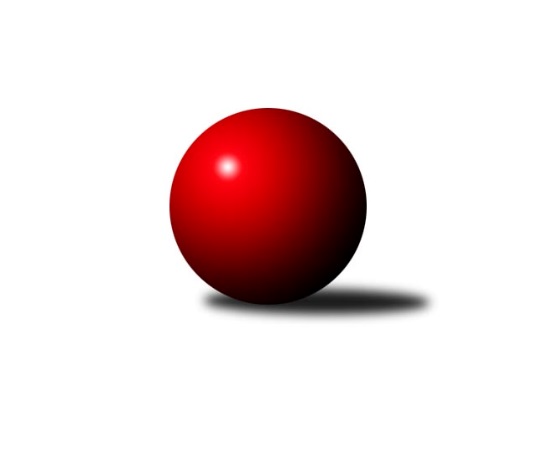 Č.17Ročník 2023/2024	1.3.2024Nejlepšího výkonu v tomto kole: 1660 dosáhlo družstvo: TJ Tatran Litovel BOkresní přebor OL PV 2023/2024Výsledky 17. kolaSouhrnný přehled výsledků:TJ Tatran Litovel B	- KK Troubelice A	8:2	1660:1574		29.2.KK Lipník B	- TJ Prostějov C	6:4	1578:1552		29.2.SK Sigma A	- HKK Olomouc C	8:2	1625:1459		1.3.TJ Sokol Horka nad Moravou	- TJ Prostějov D	8:2	1623:1569		1.3.KK Šternberk 	- Sokol Přemyslovice C	8:2	1499:1442		1.3.Tabulka družstev:	1.	SK Sigma A	16	14	0	2	106 : 54 	 	 1651	28	2.	TJ Sokol Horka nad Moravou	16	12	0	4	102 : 58 	 	 1613	24	3.	KK Lipník B	15	10	0	5	75 : 75 	 	 1516	20	4.	TJ Tatran Litovel B	15	9	0	6	84 : 66 	 	 1557	18	5.	TJ Prostějov D	16	8	0	8	80 : 80 	 	 1584	16	6.	TJ Prostějov C	15	7	0	8	80 : 70 	 	 1586	14	7.	HKK Olomouc E	15	7	0	8	68 : 82 	 	 1546	14	8.	Sokol Přemyslovice C	16	6	0	10	68 : 92 	 	 1554	12	9.	KK Šternberk	15	6	0	9	59 : 91 	 	 1461	12	10.	KK Troubelice A	15	4	0	11	66 : 84 	 	 1523	8	11.	HKK Olomouc C	16	2	0	14	62 : 98 	 	 1561	4Podrobné výsledky kola:	 TJ Tatran Litovel B	1660	8:2	1574	KK Troubelice A	Jiří Fiala	 	 210 	 214 		424 	 2:0 	 388 	 	193 	 195		Miroslav Kotráš	Jiří Kráčmar	 	 217 	 196 		413 	 2:0 	 407 	 	195 	 212		Pavel Řezníček	Jiří Vrobel	 	 220 	 212 		432 	 2:0 	 358 	 	176 	 182		Jiří Maitner	Pavel Hampl	 	 181 	 210 		391 	 0:2 	 421 	 	201 	 220		Jan Smékalrozhodčí:  Vedoucí družstevNejlepší výkon utkání: 432 - Jiří Vrobel	 KK Lipník B	1578	6:4	1552	TJ Prostějov C	Zdeněk Khol	 	 190 	 184 		374 	 2:0 	 361 	 	176 	 185		Petr Vavřík	Jan Zdráhal	 	 214 	 209 		423 	 2:0 	 363 	 	189 	 174		Josef Čapka	Vojtěch Onderka	 	 197 	 207 		404 	 0:2 	 420 	 	208 	 212		Michal Sosík	Michal Dolejš	 	 181 	 196 		377 	 0:2 	 408 	 	237 	 171		Jan Černohousrozhodčí: Jaroslav KoppaNejlepší výkon utkání: 423 - Jan Zdráhal	 SK Sigma A	1625	8:2	1459	HKK Olomouc C	Karel Zvěřina	 	 159 	 184 		343 	 2:0 	 334 	 	151 	 183		Aneta Krzystková	Miroslav Hyc	 	 233 	 211 		444 	 2:0 	 403 	 	206 	 197		Petr Vašíček	František Baslar	 	 192 	 191 		383 	 0:2 	 399 	 	184 	 215		Jiří Malíšek	Petr Hájek	 	 224 	 231 		455 	 2:0 	 323 	 	148 	 175		Petr Jurkarozhodčí:  Vedoucí družstevNejlepší výkon utkání: 455 - Petr Hájek	 TJ Sokol Horka nad Moravou	1623	8:2	1569	TJ Prostějov D	Pavel Daňo	 	 181 	 183 		364 	 0:2 	 443 	 	227 	 216		Marek Beňo	Jiří Vodák	 	 233 	 217 		450 	 2:0 	 403 	 	200 	 203		Renata Kolečkářová	Aleš Zaoral	 	 192 	 198 		390 	 2:0 	 384 	 	208 	 176		Martin Spisar	František Zatloukal	 	 204 	 215 		419 	 2:0 	 339 	 	182 	 157		Jana Kührovározhodčí:  Vedoucí družstevNejlepší výkon utkání: 450 - Jiří Vodák	 KK Šternberk 	1499	8:2	1442	Sokol Přemyslovice C	Kamil Vinklárek	 	 196 	 199 		395 	 0:2 	 458 	 	240 	 218		Pavel Toman	Josef Klaban	 	 161 	 173 		334 	 2:0 	 312 	 	130 	 182		Vítězslav Buš	Jaromír Vémola	 	 173 	 183 		356 	 2:0 	 303 	 	145 	 158		Miloslav Krejčí	Jiří Miller	 	 190 	 224 		414 	 2:0 	 369 	 	189 	 180		Bohuslav Tomanrozhodčí:  Vedoucí družstevNejlepší výkon utkání: 458 - Pavel TomanPořadí jednotlivců:	jméno hráče	družstvo	celkem	plné	dorážka	chyby	poměr kuž.	Maximum	1.	Petr Hájek 	SK Sigma A	455.08	311.0	144.1	3.8	6/7	(491)	2.	Jiří Fiala 	TJ Tatran Litovel B	430.80	289.9	140.9	5.0	8/8	(490)	3.	Petr Vašíček 	HKK Olomouc C	428.83	296.3	132.5	8.3	9/9	(474)	4.	Michal Sosík 	TJ Prostějov C	423.42	294.0	129.4	7.9	6/8	(447)	5.	Marek Beňo 	TJ Prostějov D	423.19	286.1	137.1	5.7	7/8	(475)	6.	Jiří Vodák 	TJ Sokol Horka nad Moravou	422.42	291.9	130.5	7.4	8/8	(461)	7.	Jaroslav Koppa 	KK Lipník B	421.25	283.5	137.8	5.7	6/7	(452)	8.	František Zatloukal 	TJ Sokol Horka nad Moravou	419.77	284.7	135.1	6.3	8/8	(478)	9.	František Baslar 	SK Sigma A	419.60	291.5	128.1	7.5	5/7	(481)	10.	Pavel Toman 	Sokol Přemyslovice C	419.02	289.6	129.4	9.7	8/8	(458)	11.	Jiří Malíšek 	HKK Olomouc C	415.93	286.7	129.2	7.5	9/9	(467)	12.	Miroslav Hyc 	SK Sigma A	412.08	286.0	126.1	7.4	6/7	(445)	13.	Karel Zvěřina 	SK Sigma A	409.42	284.4	125.0	9.7	6/7	(436)	14.	Jan Černohous 	TJ Prostějov C	407.83	284.6	123.3	8.6	8/8	(464)	15.	Jiří Maitner 	KK Troubelice A	405.93	279.2	126.7	6.7	7/8	(440)	16.	Dušan Říha 	HKK Olomouc E	403.63	289.3	114.4	8.9	8/9	(464)	17.	Dušan Žouželka 	TJ Tatran Litovel B	401.43	280.9	120.6	8.8	6/8	(447)	18.	Petr Vavřík 	TJ Prostějov C	401.38	284.6	116.8	11.3	7/8	(442)	19.	Jan Smékal 	KK Troubelice A	400.97	279.4	121.6	9.2	8/8	(452)	20.	Aleš Zaoral 	TJ Sokol Horka nad Moravou	400.55	282.6	118.0	11.5	8/8	(453)	21.	Jiří Ocetek 	-- volný los --	399.17	280.8	118.4	9.0	6/6	(451)	22.	Martin Spisar 	TJ Prostějov D	398.05	278.5	119.6	8.8	7/8	(461)	23.	Miroslav Machalíček 	HKK Olomouc E	395.73	282.4	113.3	11.6	7/9	(448)	24.	Michal Dolejš 	KK Lipník B	394.28	280.2	114.1	10.9	6/7	(428)	25.	Renata Kolečkářová 	TJ Prostějov D	391.98	277.1	114.9	10.4	8/8	(418)	26.	Alena Machalíčková 	HKK Olomouc E	391.89	279.5	112.4	9.4	8/9	(447)	27.	Marek Čépe 	TJ Prostějov C	391.28	274.6	116.7	10.9	6/8	(453)	28.	Josef Šilbert 	-- volný los --	390.39	274.1	116.3	9.1	6/6	(464)	29.	Josef Čapka 	TJ Prostějov C	384.84	275.0	109.8	11.9	7/8	(451)	30.	Jiří Vrobel 	TJ Tatran Litovel B	382.52	271.8	110.7	10.4	7/8	(441)	31.	Jaroslav Peřina 	SK Sigma A	377.59	273.9	103.7	16.0	7/7	(406)	32.	Miroslav Rédl 	TJ Sokol Horka nad Moravou	375.13	266.3	108.8	12.1	6/8	(415)	33.	Vojtěch Onderka 	KK Lipník B	374.85	268.6	106.3	13.4	6/7	(428)	34.	Bohuslav Toman 	Sokol Přemyslovice C	374.23	269.7	104.5	14.0	6/8	(416)	35.	Miroslav Kotráš 	KK Troubelice A	366.18	262.7	103.5	12.2	7/8	(408)	36.	Josef Klaban 	KK Šternberk 	365.52	264.6	100.9	13.3	6/8	(403)	37.	Petr Paták 	KK Šternberk 	363.07	265.4	97.7	14.8	6/8	(388)	38.	Jana Kührová 	TJ Prostějov D	362.43	264.6	97.9	14.9	6/8	(398)	39.	Aneta Krzystková 	HKK Olomouc C	362.41	257.9	104.5	12.1	9/9	(402)	40.	Marie Říhová 	HKK Olomouc E	355.72	256.8	98.9	14.0	8/9	(387)	41.	Jaroslav Pospíšil 	-- volný los --	349.70	257.5	92.2	14.8	4/6	(376)	42.	Petr Jurka 	HKK Olomouc C	348.06	260.2	87.8	17.7	6/9	(370)	43.	Jiří Kolář 	KK Lipník B	347.61	245.4	102.3	13.3	7/7	(408)	44.	Václav Suchý 	-- volný los --	335.45	248.0	87.5	16.4	4/6	(365)	45.	Libuše Ďurišová 	KK Šternberk 	329.08	238.7	90.4	17.6	6/8	(365)		Pavel Močár  ml.	Sokol Přemyslovice C	437.29	296.9	140.4	6.4	4/8	(481)		Jiří Miller 	KK Šternberk 	417.21	285.9	131.3	7.4	4/8	(469)		Magda Leitgebová 	TJ Prostějov D	413.88	286.6	127.3	8.3	4/8	(440)		Ivo Havránek 	Sokol Přemyslovice C	410.11	285.7	124.4	8.9	3/8	(441)		Jiří Kráčmar 	TJ Tatran Litovel B	400.33	286.0	114.3	11.7	1/8	(430)		Alena Kopecká 	HKK Olomouc E	399.22	275.6	123.7	4.8	3/9	(418)		Jiří Zapletal 	Sokol Přemyslovice C	395.83	288.0	107.8	13.3	4/8	(438)		Pavel Řezníček 	KK Troubelice A	395.53	285.9	109.6	9.4	4/8	(449)		Jaromír Janošec 	TJ Tatran Litovel B	390.22	278.1	112.1	10.8	3/8	(418)		Denisa Nováková 	TJ Prostějov D	390.00	284.5	105.5	11.0	2/8	(405)		Jan Zdráhal 	KK Lipník B	389.50	275.5	114.0	10.0	1/7	(423)		Adam Doseděl 	Sokol Přemyslovice C	385.00	261.0	124.0	10.0	1/8	(385)		Vít Zapletal 	Sokol Přemyslovice C	379.75	278.8	101.0	12.8	4/8	(419)		Libuše Mrázová 	HKK Olomouc E	379.50	273.5	106.0	13.0	2/9	(390)		Milan Dvorský 	Sokol Přemyslovice C	376.25	282.5	93.8	16.5	2/8	(419)		Josef Korčák 	Sokol Přemyslovice C	376.22	269.7	106.6	11.7	3/8	(397)		Bohuslava Fajdeková 	HKK Olomouc E	374.33	270.0	104.3	15.0	3/9	(388)		Kamil Vinklárek 	KK Šternberk 	374.30	268.0	106.4	10.2	4/8	(413)		Zdeněk Zapletal 	TJ Prostějov D	372.50	264.5	108.0	12.0	2/8	(394)		Kateřina Hájková 	KK Lipník B	370.42	259.7	110.8	10.2	3/7	(403)		Pavel Daňo 	TJ Sokol Horka nad Moravou	369.63	264.0	105.6	15.4	4/8	(392)		Marie Kotrášová 	KK Troubelice A	368.00	263.0	105.0	11.0	2/8	(389)		Lubomír Blinka 	TJ Tatran Litovel B	364.00	279.0	85.0	20.0	1/8	(364)		Pavel Hampl 	TJ Tatran Litovel B	362.17	261.9	100.3	14.8	5/8	(410)		Pavel Ďuriš 	KK Šternberk 	362.00	261.0	101.0	13.5	2/8	(382)		Jaromír Vémola 	KK Šternberk 	360.00	265.0	95.0	14.8	4/8	(382)		Michal Lysý 	HKK Olomouc C	359.94	258.2	101.7	13.8	5/9	(424)		Vlastimil Kozák 	TJ Tatran Litovel B	351.00	251.4	99.6	16.3	4/8	(403)		Pavel Černohous 	TJ Prostějov C	351.00	269.5	81.5	17.0	2/8	(357)		Zdeněk Khol 	KK Lipník B	350.81	252.6	98.2	12.8	4/7	(393)		David Losert 	KK Lipník B	341.00	235.0	106.0	15.0	1/7	(341)		Bohuslav Kocurek 	KK Šternberk 	340.50	243.5	97.0	15.8	4/8	(372)		Jaroslav Melichar 	-- volný los --	333.00	245.0	88.0	20.0	1/6	(333)		Zdeněk Chudožilov 	TJ Prostějov C	332.00	230.3	101.7	16.7	3/8	(340)		Oldřich Pajchl 	Sokol Přemyslovice C	329.00	260.0	69.0	17.0	1/8	(329)		Miloslav Vaculík 	KK Troubelice A	323.00	258.5	64.5	19.0	1/8	(350)		Drahoslav Smékal 	KK Troubelice A	319.75	237.3	82.5	18.5	4/8	(353)		Vítězslav Buš 	Sokol Přemyslovice C	312.00	229.0	83.0	19.0	1/8	(312)		Miloslav Krejčí 	Sokol Přemyslovice C	310.50	221.5	89.0	18.5	2/8	(318)		Andria Carič 	-- volný los --	277.00	201.0	76.0	28.0	1/6	(277)		Jan Oprštěný 	-- volný los --	270.67	208.7	62.0	29.2	3/6	(298)Sportovně technické informace:Starty náhradníků:registrační číslo	jméno a příjmení 	datum startu 	družstvo	číslo startu
Hráči dopsaní na soupisku:registrační číslo	jméno a příjmení 	datum startu 	družstvo	Program dalšího kola:18. kolo			TJ Prostějov D - -- volný los --	7.3.2024	čt	17:00	TJ Prostějov C - TJ Tatran Litovel B	8.3.2024	pá	17:00	HKK Olomouc C - TJ Sokol Horka nad Moravou	8.3.2024	pá	17:00	Sokol Přemyslovice C - SK Sigma A	8.3.2024	pá	17:00	HKK Olomouc E - KK Lipník B	8.3.2024	pá	17:00	KK Troubelice A - KK Šternberk 	Nejlepší šestka kola - absolutněNejlepší šestka kola - absolutněNejlepší šestka kola - absolutněNejlepší šestka kola - absolutněNejlepší šestka kola - dle průměru kuželenNejlepší šestka kola - dle průměru kuželenNejlepší šestka kola - dle průměru kuželenNejlepší šestka kola - dle průměru kuželenNejlepší šestka kola - dle průměru kuželenPočetJménoNázev týmuVýkonPočetJménoNázev týmuPrůměr (%)Výkon3xPavel TomanPřemky C4583xPavel TomanPřemky C121.7145811xPetr HájekSigma A45510xPetr HájekSigma A115.424557xJiří VodákHorka4506xJiří VodákHorka112.734503xMiroslav HycSigma A4443xMiroslav HycSigma A112.634447xMarek BeňoProstějov D4435xMarek BeňoProstějov D110.984431xJiří VrobelLitovel B4321xJan ZdráhalLipník B110.32423